Εκδήλωση μνήμης από το Δήμο Λαμιέων για τον Λαμιώτη ποιητή και συγγραφέα Σπύρο ΤσακνιάΟ Δήμος Λαμιέων, το 4ο Γενικό Λύκειο Λαμίας, ο Σύνδεσμος Φιλολόγων Φθιώτιδας και ο Σύλλογος Γονέων και Κηδεμόνων του 4ου ΓΕ.Λ. Λαμίας θα πραγματοποιήσουν εκδήλωση μνήμης για τον Λαμιώτη ποιητή και συγγραφέα Σπύρο Τσακνιά. Η εκδήλωση θα πραγματοποιηθεί το Σάββατο 11 Μαρτίου 2017 και ώρα 20.30 στο Δημοτικό Θέατρο Λαμίας.Ομιλητές: Τίτος Πατρίκιος, Λουκάς Κούσουλας, Μαρία ΤοπάληΚαθηγητές/ριες και μαθητές/ριες του 4ου ΓΕ.Λ. Λαμίας, μέλη του Συλλόγου Γονέων και Κηδεμόνων και του Συνδέσμου Φιλολόγων Φθιώτιδας θα παρουσιάσουν αποσπάσματα από το έργο του ποιητή.Μουσική επένδυση: Περικλής Τιμπλαλέξης βιολί, Μιχάλης Παπαπέτρου πιάνο,
Επιμέλεια εκδήλωσης: Οδυσσέας Γκοτζαμάνης, Γιάννα Φουντούκη.                                                                                                                              Από το Γραφείο Τύπου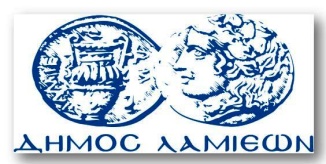         ΠΡΟΣ: ΜΜΕ                                                            ΔΗΜΟΣ ΛΑΜΙΕΩΝ                                                                     Γραφείου Τύπου                                                               & Επικοινωνίας                                                       Λαμία, 9/3/2017